Protokoll zur FSK vom 12.12.2016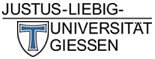 Sitzungsort: C103 Heinrich-Buff-Ring 17Protokollant*in: Julian KreißlSitzungsleitung: Lea KonradBegrüßung und FormaliaFeststellung der Beschlussfähigkeit*heißt, dass diese Fachschaft oder AGs nicht gewählt oder noch nicht gewählt wurden. 17  Fachschaften und 9 Fachbereiche sind anwesend. Die Beschlussfähigkeit ist damit gegeben. Tagesordnung ProtokollHaushaltssituation/ Neues GenehmigungsverfahrenLea Konrad berichtet von dem Gespräch mit Rechtabteilung (RA) am 06.12.16:Ab März 2016 wird es wahrscheinlich wieder eine normale Regelung für die Anträge und Erstattungen geben.Daher wird die Haushaltssitzung erst im Februar 2017 stattfinden, da der ASTA Haushalt noch nicht vorliegt.Für die anstehende Haushaltssitzung müssen die Inventarlisten der Fachschaften vorliegen. Hier ist der späteste Eingang mit dem 30.01.2017 datiert.Für die Übergangszeit bis März wird es ein neues Genehmigungsverfahren geben. Neue Anträge müssen über die RA gehen, alles was nicht von der RA genehmigt wird muss bis März warten. Hierbei wurde von der RA angedeutet, dass nur Anträge genehmigt werden, die notwendig und zeitlich nicht verschiebbar sind. Hier muss deutlich sein, dass ohne diese Ausgaben der Erhalt der FS-Arbeit nicht gewährleistet ist. Bsp: Wahlkampf, vertragliche Verpflichtungen, jedoch keine neuen vertraglichen Verpflichtungen. Hierbei gilt: Anträge früh mit notwendiger Begründung stellen, dann an RA weiter geben und auf deren Rückmeldung warten. Erst DANN handeln!Die Anträge können jedoch auf Vorbehalt in der FSK bis März abgestimmt werden. Die notwendigen Anträge werden gebündelt an die RA weitergegeben.Des Weiteren gilt, dass keine Ausgaben vor Beantragung und Abstimmung (angenommen) in der FSK getätigt werden dürfen!Einschätzung der FSK-Vorsitzenden:Positiv: Wahlkampf, hochschulpolitische VeranstaltungenNegativ: Partys, unwirtschaftliche AnschaffungenHierbei gilt, je weniger Anträge, desto höher die Wahrscheinlichkeit, dass diese genehmigt werden.Anträge AktuellesEs gab nichts unter dem Themenpunkt Aktuelles, das vorgetragen wurde.Raumvergabe (neues Verfahren)Raumantrag bei Liegenschaft. Bestätigte FSR müssen unterschreiben. Antrag ausfüllen, an uns schicken, mit Kontaktdaten von FSR, dann von uns weiterschicken, dann Raumgenehmigung. Problem online Formular. Rücksprache mit Zuständigen und neue Infos an FS.VG Wort DemoPressemeldung von VG Wort wurde angeworfen.Mögliche Lösung bis September 2017 in Aussicht, bis dahin wird neu verhandelt.Also müssen Dateien vermutlich nicht mehr gelöscht werden! Fachschaften sollen das an Dozenten und Studierende weitertragen.Da eine Lösung in Sicht ist, findet keine Demo statt!Berichte der FachschaftenGeschichte: Nichts Neues.Philosophie: Möglicher Monomaster in Aussicht, Dialogus in Planung, hierfür stehen die Abstracts und es wird mit viel Zulauf gerechnet.MFKW & SLK: Waffelaktion war von großem Erfolg. Leute wurden aufmerksam auf Fachschaft. Neugestaltung der Studiengänge Bachelor und Master. Germanistik: Suche von neuen Leuten für neuen Arbeitskreis mit dem Bereich Literatur zur Modulakkreditierung. Nächste Woche findet eine Kuchenspendenaktion statt. MaWi: Planung der Weihnachtsfeier, Reakkreditierung von Studiengang im Gang.Sport: Planung von Party im Haarlem. Planung der Weihnachtsfeier nächsten Dienstag mit Glühwein, Crêpes und Weihnachtsfilm. Die Berufungskommision wurde mit Studies besetzt. Wollen Dozent von Münster werben. Dieser Dozent zeigt Interesse und wird als Kandidat in Betracht bezogen. Planung von Winterwanderung im Gang. Einbindung der Erstsemester in Gremien. Umschreiben von Lehramt auf Sport für Wahllisten hat dieses Jahr nicht sehr gut funktioniert, hier wird weiterhin an einer Lösung gearbeitet. FB09: FS-Party letzten Donnerstag lief gut. Fachschaft wird international tätig. Infos auf Englisch.Altertum: Nichts neues.Psychos: Waffelaktion lief gut. BuFaTa lief gut und es wurde viel Austausch betrieben. Viele neue Ideen, die umgesetzt werden sollen. Slavistik: Relativ neue Fachschaftsmitglieder. Weihnachtsfeier lief gut. Frage: Wahlen Ende Januar? Wurde durch Austausch zwischen AGs geklärt.ATW: Nicht viel Neues. Gleiche Probleme wie letztes Mal. Weiteres Interesse an Lösung zu Einstellspreche. Weihnachtsfeier wird geplant. Geo: Technische Probleme in der Fachschaft. Daten der Plakete sind verloren gegangen. Neue Email morgen zum Verteilen. Weihnachtsfeier läuft gerade. Hilfe angefordert von Fachschaften für Weihnachtsvorlesung. Wird in Mail näher erklärt. Anglistik: Nicht viel Neues. Zwei Weihnachtsfeiern geplant. Eine Interne und eine Öffentliche. Zur Öffentlichen sind alle Herzlich eingeladen.Lehramt: Nicht viel Neues. Für Februar wird die Didakta geplant. Ist ein Angebot für Lehramtsstudenten, hier finde Werbung über alle Kanäle statt.Vetis: BVVDMV (BuFaTa) In Gießen mit 110 Studis, hiervon 90 von andern Städten. Hierbei fand ein guter Austausch statt und war generell sehr erfolgreich. Mittwoch ist die Weihnachtsfeier geplant. Es wurde ganz viele QSL-Mittel beantragt.GW: Weihnachtsfeier am Planen. Sehr viele Probleme mit Dozierenden. Besuch der FS bei Dozierenden. Gendergerechte Sprache ist ein Problem. Aufklärung über Gendergerechte Sprache ist in Planung. Studis haben oft nicht selbe Startbedingungen, dies soll standardisiert werden. Vorschlag von Dekan wurde nicht gewählt.Chemie: Weihnachtsfeier in Planung. Unterstützung des Professors bei der Weihnachtsvorlsung. ES gibt Probleme mit Ersti-Übung, jedoch eine Lösung in Sicht.Berichte FSK-VorsitzendeSenatskommision: Stressbewältigung in FB06, Flyer wird im Protokoll angehängt. Praxiserfahrung wird vermittelt. Kostenlos für Studis. Arbeit für Fragebogen im Internet. „Eigenevaluation“StuPa: Es haben zwei Sitzungen stattgefunden. Freibadflatrate und VWGS Verträge wurden erneuert. Dies sind vertragliche Verpflichtungen, also im Haushaltsrahmen enthalten. Juso und Grünen, haben Resolution zu VG Wort aufgesetzt. Fragen an FSK –VorsitzendeHaushaltslisten: Bis 30.01.2017 Inventarlisten. Dann Haushaltssitzung. Je früher desto besser. Frist wird per Mail mitgeteilt. Formular für Inventarliste wird nochmals verschickt und an Protokoll gehängt.Germanistik: Rückfragen wegen den bestellten Taschen.Verschiedenes Nichts neues bei Verschiedenes.Fachbereich Fachschaft / Arbeitsgruppe Kreuz =Anwesend01RechtswissenschaftRechtswissenschaft02WirtschaftswissenschaftenWirtschaftswissenschaften03 Sozial- und Kulturwissenschaften Sozial- und Kulturwissenschaften*Musik *KunstpädagogikGesellschaftswissenschaftenXErziehungswiss  (Pädagogen Party)04Geschichts- und Kulturwissenschaften                                                              Geschichts- und Kulturwissenschaften                                                              Geschichte und KulturXAltertumswiss. - Spartiaten-ahu!XPhilosophie - Sophie's friendsX05Sprache, Literatur, KulturSprache, Literatur, Kultur*AG Slavistik X*AG Mfkw und SlkX*AG Anglistik X*AG GermanistikXAngew. Theaterwissenschaft - ChlorgaswolkeX06Psychologie und Sportwissenschaft                                              Psychologie und Sportwissenschaft                                              Psychologie - PsychosXSport - SportiesX07Mathematik und Informatik, Physik, GeographieMathematik und Informatik, Physik, GeographieGeographie - WeltenbummlerXMathematik und Physik – Die Liste 08Biologie und ChemieBiologie und ChemieBiologie –BiosChemie – Chemiker XMaterialwiss. - MaWiX09Agrarwissenschaften, Ökotrophologie und UmweltmanagementAgrarwissenschaften, Ökotrophologie und UmweltmanagementAgrarwiss. Ökotrophologie Umweltmanagment – Bäuerin sucht HausmannX10VeterinärmedizinVeterinärmedizinVeterinärmedizin - Vetis UnitedX11 Medizin                                             Medizin                                            Humanmedizin - Studierende HumanmedizinZahnmedizin -ZahnmedizinerLehramt Die Lehrer deiner Kinder  XAbstimmungsthema Ergebnis Notiz Tagesordnung Einstimmig angenommenAbstimmungsthema Ergebnis Notiz Protokoll vom  22.11.2016Einstimmig angenommenFachschaft Betreff Betrag in €Notizen €Nachfrage: Änderungsantrag: Bemerkung: ATWSzenische Projektpräsentation200 €Lehrveranstaltung? Beim Institut nachfragen. ATWTheatermaschine600 €RKV? Schon angemeldet? Auf März verschiebenATWDiskurs Festival600 €RKV? Notwendig? Auf März verschiebenFB 09Safe200 €Notwendig? Auf März verschiebenFB09Werbemittel100 €Party notwendig? Schon erstattet? Auf März verschoben.FB09BuFaTa50 €Schon angemeldet? Wann angemeldet?  Einstimmig angenommen.FB09Eintrittsbändchen Geschirr60 €Notwendig? Bis März nicht erstattet, verschieben.SportSeilkonstruktion90 € Notwendig? Bis März verschiebenSportFS-Kleidung950 €GO-Antrag, an neue FS Mitglieder weitergegeben? Bis März verschiebenSportCampus-Stuff-Kollektion350 €Notwendig? Bis März verschieben€Initiative Anträge: GO Antrag zur Dringlichkeit: Psychos PsyFaKo285,65 €Einstimmig angenommen (dringlichkeit), einstimmig angenommen. Begründung: Grundlegende FachschaftsarbeitGEO Scheinwerfer160 €Auf März verschobenAbstimmungsthema Ergebnis Notiz Anträge vom ??.??.20?? wie oben in der Tabelle 